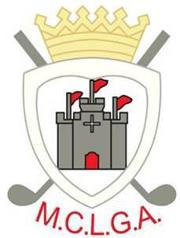 MCLGA WINTER FOURSOMES 2020/21FORMAT FOR COVID-19 SAFE FOURSOMES GOLFWe are very pleased to inform you that Scottish Golf Ltd (along with England and Wales Unions) have now approved the playing of Foursomes competitions. Please read carefully below the conditions required during the Covid pandemic to allow Foursomes competitions to take place.DURING PLAY:Each player MUST only use their own equipment including their own golf ball which is only handled by that player. For example, the player teeing off from hole 1 is the only one that touches the ball from teeing off through to completion of the hole. The partner teeing off from hole 2 does likewise with their ball. Under the Rules of Golf, a partner is permitted to lift the side's ball in taking relief even if it is not his/her turn to play the next shot. It is also permissible to drop another ball when taking relief.When marking and replacing the ball on the putting green this should be conducted by the partner the ball belongs to. Under this situation (or any other where the ball must be replaced) the original ball must be used and must not substituted by another ball.  CLUBHOUSE :Please respect current guidelines in place at the time of your tie when it comes to social gatherings and using the Clubhouse before and/or afterwards. Full advice can be taken from Scottish Golf website.The full Terms for Midlothian County Knock Outs are on the website under the Competitions tab.